ส่วนบนของฟอร์ม
ประกาศเทศบาลตำบลเชียรใหญ่
เรื่อง ประกาศผู้ชนะการเสนอราคา จ้างเหมาตกแต่งเวทีประกวดนางนพมาศ โดยวิธีเฉพาะเจาะจง
--------------------------------------------------------------------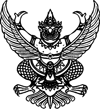 
ประกาศเทศบาลตำบลเชียรใหญ่
เรื่อง ประกาศผู้ชนะการเสนอราคา จ้างเหมาตกแต่งเวทีประกวดนางนพมาศ โดยวิธีเฉพาะเจาะจง
--------------------------------------------------------------------               ตามที่ เทศบาลตำบลเชียรใหญ่ ได้มีโครงการ จ้างเหมาตกแต่งเวทีประกวดนางนพมาศ โดยวิธีเฉพาะเจาะจง  นั้น
               จ้างเหมาตกแต่งเวทีประกวดนางนพมาศ(๖๐.๑๒.๓๒.๐๔ ) จำนวน ๑ รายการ ผู้ได้รับการคัดเลือก ได้แก่ ประคิ่นซาวด์ โดยเสนอราคา เป็นเงินทั้งสิ้น ๓๕,๓๗๑.๐๐ บาท (สามหมื่นห้าพันสามร้อยเจ็ดสิบเอ็ดบาทถ้วน) รวมภาษีมูลค่าเพิ่มและภาษีอื่น ค่าขนส่ง ค่าจดทะเบียน และค่าใช้จ่ายอื่นๆ ทั้งปวง               ตามที่ เทศบาลตำบลเชียรใหญ่ ได้มีโครงการ จ้างเหมาตกแต่งเวทีประกวดนางนพมาศ โดยวิธีเฉพาะเจาะจง  นั้น
               จ้างเหมาตกแต่งเวทีประกวดนางนพมาศ(๖๐.๑๒.๓๒.๐๔ ) จำนวน ๑ รายการ ผู้ได้รับการคัดเลือก ได้แก่ ประคิ่นซาวด์ โดยเสนอราคา เป็นเงินทั้งสิ้น ๓๕,๓๗๑.๐๐ บาท (สามหมื่นห้าพันสามร้อยเจ็ดสิบเอ็ดบาทถ้วน) รวมภาษีมูลค่าเพิ่มและภาษีอื่น ค่าขนส่ง ค่าจดทะเบียน และค่าใช้จ่ายอื่นๆ ทั้งปวงประกาศ ณ วันที่  ๓๑ ตุลาคม พ.ศ. ๒๕๖๒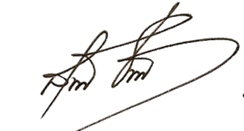 